Crna Gora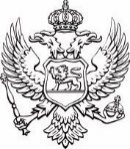 Ministarstvo poljoprivrede, šumarstva i vodoprivrede Ministarstvo poljoprivrede, šumarstva i vodoprivrede (u daljem tekstu: Ministarstvo), na osnovu čl. 2 i 3 Uredbe o uslovima, načinu i dinamici sprovođenja mjera agrarne politike za 2023. godinu – Agrobudžet („Službeni list CG“, broj 25/23) – mjera 2.2.2. Podrška organskoj proizvodnji, objavljuje JAVNI POZIVza dodjelu podrške organskoj proizvodnji za 2023. godinuPredmet ovog javnog poziva je podrška poljoprivrednim proizvođačima koji proizvode organske proizvode u skladu sa Zakonom o organskoj proizvodnji („Službeni list CG“, broj 56/13). Ovim javnim pozivom utvrđuju se uslovi, kriterijumi, način prijavljivanja za dodjelu podrške, rokovi za podnošenje zahtjeva, procedura realizacije zahtjeva i isplata podrške.DEFINICIJA KORISNIKAPravo na podršku pod uslovima utvrđenim ovim javnim pozivom imaju fizička i pravna lica upisana u Registar subjekata u organskoj proizvodnji u skladu sa Zakonom o organskoj proizvodnji („Službeni list CG“, broj 56/13) zaključno sa 31. oktobrom 2023. godine i u Registar poljoprivrednih gazdinstava, u skladu sa Zakonom o poljoprivredi i ruralnom razvoju („Službeni list CG“, br. 56/09, 34/14, 1/15, 30/17 i 59/21) i Pravilnikom o obliku i načinu vođenja registra subjekata i registra poljoprivrednih gazdinstava („Službeni list CG“, br. 16/14 i 37/18) u trenutku podnošenja Zahtjeva za podršku po ovom javnom pozivu (u daljem tekstu: zahtjev). Ukoliko je podnosilac zahtjeva preduzetnik, privredno društvo, kooperativa ili udruženje, mora biti upisan u Centralni registar privrednih subjekata (CRPS). Pravo na podršku ne mogu ostvariti privredna društva (djelimično ili potpuno) u državnoj svojini ili državna institucija.USLOVI ZA DODJELU PODRŠKEPodnosilac zahtjeva ima pravo na podršku ako ispunjava sljedeće uslove u zavisnosti od vrste organske proizvodnje kojom se bavi, i to:U  biljnoj organskoj proizvodnji:minimalni kriterijumi za površine su :0,15 ha za proizvodnju povrća u zaštićenim prostorima;0,3 ha za proizvodnju povrća na otvorenom;0,5 ha za višegodišnje kulture (voće, ljekovito i aromatično bilje);0,5 ha za ratarske kulture;prihvatljivi su zasadi, na teritoriji Crne Gore, na kojima su: voće, vinogradi, maslina, ljekovito i aromatično bilje, povrće (na otvorenom i zaštićenom prostoru) i ratarske kulture. ukoliko se sabiraju površine od dvije ili više parcela, svaka od njih mora biti najmanje površine 0,1 ha;ukoliko podnosi zahtjev u maslinarstvu minimalna gustina sadnje maslina je 100 sadnica po ha; ukoliko podnosi zahtjev u vinogradarstvu prihvatljive su površine ukoliko je razmak sadnje do 3 m između redova i do 1,3 m u redu;ukoliko podnosi zahtjev u voćarstvu minimalan broj sadnica po hektaru za sljedeće voćne vrste je dat u tabeli:ukoliko je mješoviti voćni zasad, minimalan broj stabala se računa u odnosu na površinu koju obuhvata svaka voćna vrsta te parcele;da poštuje principe dobre poljoprivredne prakse i da redovno primjenjuje agrotehničke mjere:održavanje prijavljenih površina bez neželjene vegetacije (korovskih vrsta), oranjem ili košenjem, najmanje jednom godišnje (najkasnije do 30. jula);poljoprivredne površine se moraju održavati u takvom stanju da je parcela pristupačna, prohodna, da je moguć prohod klasičnom poljoprivrednom mehanizacijom, te da obrada može započeti bez prethodne aktivnosti krčenja zemljišta.Proizvođači koji u tekućoj godini prvi put potpisuju Ugovor o kontroli i sertifikaciji sa ovlašćenim kontrolnim tijelom za sertifikaciju (proizvođači kojima je odobren ulazak u prelazni period) u obavezi su da u momentu podnošenja zahtjeva potpišu Ugovor o dodjeli sredstava podške, kojim se obavezuju da će u organskoj proizvodnji ostati najmanje tri godine, u suprotnom biće u obavezi da vrate cjelokupan iznos podrške dobijen u prethodnim godinama.U cilju preciznog utvrđivanja korišćenja poljoprivrednih površina, sve površine za koje se zahtijeva podrška moraju biti prostorno identifikovane u dijelu softverskog rješenja – Sistem za identifikaciju zemljišnih parcela (SIZEP), do 30. aprila 2023. godine.U pčelarskoj proizvodji:minimalni kriterijum za broj pčelinjih društava je 20 pčelinjih društava.U stočarskoj proizvodnji:minimalni kriterijumi su: 3 grla krava i priplodnih junica i/ili 30 ovaca i/ili 30 koza i/ili 300 jedinki živine;prihvatljiva su uslovna grla: ovaca, koza, krava i junica starijih od 8 mjeseci, kao i jedinke živine.Za sve vrste organske proizvodnje:Podrška se daje proizvođačima po hektaru (ha) proizvodne površine, uslovnom grlu stoke, jedinki živine i broju pčelinjih društava, koji su u okviru organske proizvodnje registrovani u Registar subjekata u organskoj proizvodnji. Podnosilac zahtjeva obavezan je da održava sertifikaciju blagovremenim podnošenjem prijavne dokumentacije koju zahtijeva ovlašćeno kontrolno tijelo za sertifikaciju u organskoj proizvodnji najkasnije do 01. juna 2023. godine. Ukoliko podnosilac zahtjeva podnese zahtjev za više vrsta organske poljoprivredne proizvodnje, mora ispuniti minimalne kriterijume za svaku oblast navedenu u zahtjevu.Uslovi za dodjelu podrške po ovom Javnom pozivu moraju biti ispunjeni od dana podnošenja zahtjeva do kraja godine za koju se zahtijeva podrška.KRITERIJUMI PRIHVATLJIVOSTIPodnosilac zahtjeva je obavezan da do podnošenja zahtjeva ažurira podatke o gazdinstvu u Registru poljoprivrednih gazdinstava (posebno podatke o žiro računu);Podaci o životinjama za koje se traži podrška povlače se iz Sistema za identifikaciju i registraciju životinja nadležnog organa uprave i podnosilac zahtjeva je obavezan da ove podatke ažurira u sistemu prije podnošenja zahteva;U slučaju da podnosilac zahtjeva ne dozvoli ili spriječi kontrolu na terenu, ili na bilo koji drugi način utiče na rad kontrolora, podnijeti zahtjev zbog kojeg se vrši kontrola na terenu neće biti odobren; U slučaju da se kontrolom na terenu utvrdi da ne postoji kontinuitet u proizvodnji zasada koji je veći od 20m, zasad koji nije dio kontinuiteta proizvodnje neće biti prihvaćen za dodjelu podrške;Podnosilac zahtjeva koji ne ispoštuje propisanu minimalnu površinu i/ili broj grla, jedinki živine ili košnica, neće ostvariti pravo na podršku;Podnosilac zahtjeva koji ne primjenjuje redovno agrotehničke mjere, i isto se dokaže kontrolom na terenu, neće ostvariti pravo na podršku;U slučaju promjene nosioca gazdinstva, poljoprivredna gazdinstva su u obavezi da prijave promjenu podataka u Registru poljoprivrednih gazdinstava u roku od 30 dana od dana nastanka promjene, u skladu sa Pravilnikom o obliku i načinu vođenja registra subjekata i registra poljoprivrednih gazdinstava („Službeni list CG“, br. 16/14 i 37/18). U slučaju promjene nosioca gazdinstva, sva prava i obaveze zahtjeva sa tog gazdinstva, preuzima lice koje je odabrano za nosioca;U slučaju da nakon završene administrativne i terenske kontrole, po određenoj mjeri, odobreni iznos sredstava se razlikuje za:20 do 50% u odnosu na zahtijevani, odobreni iznos će biti umanjen za onoliko % za koliko je uočeno nepoklapanje;više od 50% u odnosu na zahtijevani, podnosilac zahtjeva neće ostvariti pravo na podršku, osim u slučaju više sile;- U slučaju vraćanja proizvođača na početni nivo prelaznog perioda (konverzije) i/ili niži nivo prelaznog perioda i/ili oduzimanja sertifikata usljed nepoštovanja pravila u organskoj proizvodnji, subvencije se neće isplaćivati do ponovnog dobijanja organskog statusa (status u izvještaju sertifikacionog tijela - O);Proizvođači čija je proizvodnja u prelaznom periodu (konverziji) duže od perioda propisanog Pravilnikom o bližim pravilima i uslovima za organsku biljnu i stočarsku proizvodnju („Službeni list CG“, broj 53/14) neće ostvariti pravo na podršku; Propisani prelazni period je za:višegodišnje kulture 3 godine;		- ratarsku i povrtarsku proizvodnju 2 godine;stočarsku proizvodnju do 2 godine;	- pčelarstvo 1 godina.Podnosilac zahtjeva odgovara za tačnost podataka i dokumentacije za ostvarivanje prava na podršku.IZNOS PODRŠKEAko ukupna visina svih zahtjeva za dodjelu podrške po ovom javnom pozivu, prevazilazi budžetom planirani godišnji iznos, proporcionalno se smanjuju plaćanja po hektaru, pčelinjem društvu, jedinki živine i uslovnom grlu stoke.Iznos podrške po zahtjevu ne može biti veći od 20.000,00 eura.PRIJAVA NA JAVNI POZIV I POTREBNA DOKUMENTACIJAPrijava na javni poziv vrši se u zakazanom terminu u kancelarijama: Direkcije za savjetodavne poslove u oblasti biljne proizvodnje, Direkcije za savjetodavne poslove u oblasti stočarstva ili Odsjeka za regionalnu koordinaciju, na način što poljoprivredni proizvođač popunjava i podnosi zahtjev za dodjelu podrške uz pomoć službenika iz kancelarije, kroz dio softverskog rješenja Sistema upravljanja i evidencije zahtjeva za podršku kroz mjere direktnih plaćanja i ruralnog razvoja prema površini referentne parcele (Evidencija zahtjeva).Radi popunjavanja i podnošenja zahtjeva, podnosilac zahtjeva dostavlja sljedeću dokumentaciju:Potvrdu o registrovanim životinjama izdatu od strane Uprave za bezbjednost hrane, veterinu i fitosanitarne poslove, ukoliko se traži podrška vezana za životinje;Kopiju izvještaja ovlašćenog kontrolnog tijela za sertifikaciju u organskoj proizvodnji sa posljednje kontrole obavljene u 2022 godini. Izuzeće od ove stavke imaju korisnici koji ove godine prvi put potpisuju Ugovor o kontroli i sertifikaciji, i biće oslobođeni dostavljanja ovog izvještaja.Kompletna dokumentacija treba glasiti na podnosioca zahtjeva.Zahtjev za dodjelu podrške, u ime podnosioca zahtjeva, može popuniti i podnijeti i član njegovog/njenog poljoprivrednog gazdinstva koji se nalazi u Registru poljoprivrednih gazdinstava ili drugo lice sa ovlašćenjem datim od podnosioca zahtjeva ovjerenim na način propisan zakonom.NAČIN I ROK ZA PODNOŠENJE ZAHTJEVANakon popunjavanja zahtjeva podnosilac zahtjeva dobija na uvid primjerak zahtjeva, kako bi otklonio eventualna nepoklapanja, zatim se zahtjev potpisuje od strane podnosioca zahtjeva (punomoćnika ili člana poljoprivrednog gazdinstva) i odgovornog službenika. Ovako potpisan zahtjev, zajedno sa relevantnom dokumentacijom, službenik skenira i unosi u sistem, čime se zahtjev smatra podnijetim. Rok za podnošenje zahtjeva za podršku je od 03.05.2023 godine do 22.06.2023.godine. Zahtjev se može podnijeti najkasnije do 12.07.2023. godine (u daljem tekstu: rok za zakašnjele zahtjeve), ali se u tom slučaju smanjuje visina plaćanja po danu kašnjenja.Ministarstvo će razmatrati samo blagovremeno predate i u cjelosti popunjene obrasce zahtjeva u kom su navedene sve obradive površine i površine koje će biti obrađene u toku godine i koje u potpunosti ispunjavaju sve uslove i kriterijume propisane ovim javnim pozivom.Nakon isteka roka za zakašnjele zahtjeve, zahtjev se smatra neprihvatljivim, osim u slučaju više sile.Nepotpuna i neblagovremeno podnijeta dokumentacija se neće razmatrati.VIŠA SILAViša sila je prirodni događaj ili ljudska radnja koja se nije mogla predvidjeti ili spriječiti, a usljed kojih je nastupila šteta, s tim da se ljudska radnja nije mogla pripisati u krivicu lica na koje bi inače pripala odgovornost. Viša sila nastaje u slučajevima:-	Smrti nosioca gazdinstva ili člana poljoprivrednog gazdinstva;-	Dugoročne profesionalne nesposobnosti nosioca gazdinstva ili člana poljoprivrednog gazdinstva;-	Prirodne katastrofe ili najezde štetnih insekata koje zahvataju regiju, a koja utiče na poljoprivredno gazdinstvo;-	Nenamjernog uništavanja poljoprivrednih objekata na poljoprivrednom gazdinstvu.U slučaju više sile, podnosilac ili njegov ovlašćeni zastupnik, je obavezan u pisanom obliku dostaviti odgovarajući dokaz Direktoratu za plaćanja, u roku od 15 radnih dana od dana djelovanja više sile. Dokaz je potrebno dostaviti od tijela koje je nadležno za taj oblik više sile (npr. u slučaju smrti to je smrtovnica izdata od strane Ministarstva unutrašnjih poslova). Datum izdavanja dokaza, od relevantnog tijela, mora biti prije datuma isteka roka za zakašnjele zahtjeve, ukoliko se podnosi kao razlog kašnjenja zahtjeva.IZMJENE, DOPUNE I ODUSTAJANJE OD DIJELA ILI KOMPLETNOG ZAHTJEVAKorisnik može zatražiti izmjenu ili dopunu zahtjeva tokom roka za podnošenje zahtjeva, samo ukoliko se ta izmjena/dopuna odnosi na već zahtijevanu podršku. Zahtjev za izmjene i dopune zahtjeva popunjava se na isti način na koji se vrši i prijava na Javni poziv. Odustajanje od dijela ili kompletnog zahtjeva može se dostaviti Ministarstvu u bilo kom momentu tokom obrade zahtjeva na isti način na koji se vrši i prijava na Javni poziv.Izmjene, dopune i odustajanja od zahtjeva, koje se vrše van sistema Evidencije zahtjeva, neće biti prihvaćene. Ukoliko su izmjene i/ili dopune nejasne ili nerazumljive ili se iz traženih izmjena/dopuna ne može utvrditi što podnosilac zahtjeva mijenja/dopunjuje, takve izmjene/dopune zahtjeva neće biti razmatrane.Ako je Korisnik obaviješten o namjeri obavljanja kontrole na terenu ili inspekcijskog nadzora ili mu je otkrivena nepravilnost na temelju administrativne kontrole i/ili kontrole na terenu i/ili inspekcijskog nadzora, u tom slučaju izmjene, dopune ili odustajanja od zahtjeva nisu dozvoljene.Zahtjev za koji je podnijeta izmjena ili dopuna će biti razmatran sa zadnje odobrenom izmjenom ili dopunom. Izmjene i dopune jedinstvenog zahtjeva mogu se podnijeti i u roku za zakašnjele zahtjeve. U ovom slučaju kao datum podnošenja jedinstvenog zahtjeva, uzima se datum podnijete izmjene i/ili dopunePROCEDURA REALIZACIJE ZAHTJEVAOvlašćeno kontrolno tijelo za sertifikaciju u organskoj proizvodnji dostavlja Direktoratu za plaćanja spisak proizvođača koji su podnijeli prijavnu dokumentaciju za sertifikaciju u organskoj proizvodnji, kao i spisak novih korisnika koji ove godine prvi put ulaze u sertifikacioni proces. Podnosioci zahtjeva koji se ne nalaze na spisku ovlašćenog kontrolnog tijela za sertifikaciju neće biti dalje razmatrani.Nakon podnošenja zahtjeva, Direktorat za plaćanja će izvršiti administrativnu kontrolu podnijete dokumentacije i kontrolu na terenu. Kontrola na terenu od strane Ministarstva sprovodi se na određenom uzorku parcela/zahtjeva koji su potpuni i ispunjavaju uslove i kriterijume za podršku po ovom javnom pozivu, kao i u svim slučajevima kada se pojavi sumnja u vjerodostojnost podataka iz podnijete dokumentacije.Kontrolori mogu (nije obavezujuće) najaviti kontrolu 48 sati unaprijed korisniku, pod uslovima da ciljevi i svrha kontrole na terenu nijesu ugroženi prethodnom najavom. Lociranje parcela se obavlja na osnovu podataka koje je podnosioc zahtjeva ostavio u Sistem za identifikaciju zemljišnih parcela (SIZEP).Podnošenjem zahtjeva podnosilac daje saglasanost da se na sve parcele koje je locirao u SIZEP-u, i za koje zahtijeva podršku, izvrši kontrola bez njegovog prisustva. Za vrijeme kontrole na terenu, kontrolori mogu provjeravati sve navode iz zahtjeva. Kontrola na terenu je dužna da utvrdi da li je prijavljena površina pod vrstom koja je navedena u zahtjevu i da li se redovno primjenjuju agrotehničke mjere. U slučaju kada je podnosilac zahtjeva obaviješten o kontroli na terenu obavezan je prisustvovati istoj, on ili član gazdinstva (iz Registra poljoprivrednih gazdinstava) ili drugo lice sa ovlašćenjem podnosioca zahtjeva ovjerenom u sudu, opštini ili kod notara. Korisnik je u obavezi da detaljno objasni kontrolorima kako da dođu do gazdinstva ili površina koje su predmet kontrole.Nakon izvršene kontrole, Direktorat za plaćanja će sačiniti izvještaj o stanju na terenu i isti dostaviti korisniku na adresu koja je navedena u Zahtjevu za podršku. Po prijemu izvještaja o kontroli na terenu podnosilac zahtjeva ima pravo da se izjasni u roku od 3 dana od dana prijema. Ukoliko se korisnik:Ne izjasni, smatra se da je saglasan sa istim i zahtjev se dalje obrađuje administrativno;Izjasni, Direktorat za plaćanja će još jednom izvršiti uvid u izvještaj o stanju na terenu i fotodokumentaciju. Ukoliko se utvrdi da je potrebno ponoviti kontrolu na terenu, ista će ponovo biti obavljena uz prisustvo podnosioca zahtjeva.Izvještaji koji nisu dostavljeni zbog netačno unesene adrese u Zahtjevu će se smatrati kao dostavljeni.Podnosilac zahtjeva ima pravo uvida u fotodokumentaciju u prostorijama Direktorata za plaćanja.U slučaju da se terenskom kontrolom/kontrolom sertifikacionog tijela utvrdi veći obim proizvodnje (proizvodnih površina, broja životinja / jedinki živine / pčelinjih društava) od prijavljenog u zahtjevu, obračun će se vršiti prema podacima iz zahtjeva. Ako se utvrdi manji obim proizvodnje od navedenog u zahtjevu, obračun će se vršiti prema podacima sa terenske kontrole, odnosno podacima sertifikacionog tijela.U slučaju da se terenskom kontrolom ne utvrdi neusklađenost  kod 50%, nasumično odabranih parcela, za koje je zahtijevana podška kontrola se može smatrati završena u cjelosti.Podnosioci zahtjeva koji do propisanog roka nijesu upisani u Registar organskih proizvođača biće odbijeni.ZAKAŠNJELI ZAHTJEVIZakašnjelim zahtjevima se obračunava smanjenje od 1% po danu kašnjenja od iznosa na koji bi korisnik imao pravo da je zahtjev podnijet u roku. FINANSIJE I ISPLATAPodrška će biti obračunata na osnovu prihvatljivih površina pod organskom proizvodnjom i/ili po uslovnom grlu stoke, jedinki živine, broju pčelinjih društava koje su u okviru organske proizvodnje registrovane u Registru subjekata u organskoj proizvodnji i koje ispunjavaju uslove ovog javnog poziva. Isplata se vrši podnosiocima zahtjeva na bankovni račun (koji se nalazi u Registru poljoprivrednih gazdinstava) nakon izvršenih kontrola i odobrenja zahtjeva od strane Ministarstva – Direktorata za plaćanja. Ukoliko u momentu isplate podnosilac zahtjeva nema aktivan/ispravan nacionalni broj žiro računa u banci, prijavljen i evidentiran u Registru poljoprivrednih gazdinstava, sredstva će biti vraćena u budžet Crne Gore na Glavni Račun Trezora.Ukoliko ukupna visina zahtijevane podrške za pojedinu vrstu proizvodnje prevazilazi planirani iznos sredstava opredijeljen ovom mjerom, proporcionalno će se smanjivati plaćanja po ha, uslovnom grlu stoke, jedinki živine i pčelinjem društvu.Informacije o ovom javnom pozivu se mogu dobiti putem telefona ili lično na sljedećoj adresi:Direktorat za plaćanja, Moskovska 101, 81000 Podgorica, tel: 020 672 007;Direkcija za poljoprivredne registre i regionalnu koordinaciju - Odsjek za regionalnu koordinaciju Bijelo Polje, Ul. Slobode bb, 84000 Bijelo Polje, tel: 067 002 858Voćna vrstaBroj sadnica/haVoćna vrstaBroj sadnica/haBroj sadnica/haVoćna vrstaBroj sadnica/haBroj sadnica/haBroj sadnica/haBroj sadnica/haVoćna vrstaBroj sadnica/haAronija2 000Iglica/ZinzulaIglica/Zinzula500Lijeska LješnikLijeska LješnikLijeska Lješnik500500Orah200Badem500Jabuka200200Lijeska LješnikLijeska LješnikLijeska Lješnik500500Pomorandža400Borovnica2 500Jagoda40 00040 000LimunLimunLimun400400Ribizla2 600Breskva600Josta2 6002 600MalinaMalina10 00010 00010 000Šipurak3 000Brusnica20 000Kajsija300300MandarinaMandarinaMandarinaMandarina500Šljiva200Drijen600Kesten150150MušmulaMušmulaMušmula800800Smokva300Dunja200Kivi300300NarNarNar500500Tajberi1600Fortunela800Kruška200200NektarinaNektarinaNektarina600600Trešnja200Godži1 200Kupina2 0002 000OgrozdOgrozdOgrozd2 6002 600Višnja300A. Plaćanje u biljnoj proizvodnji za:višegodišnje zasade – 450 € po ha;ratarsku proizvodnju – 300 € po ha,višegodišnje krmne kulture – 120 € po ha     (osim u godini zasnivanja usjeva – 300 € po ha);proizvodnju povrća – 380 € po ha.B. Plaćanje u stočarskoj proizvodnji po:uslovnom grlu krave i junice – 120 €;uslovnom grlu ovaca i koza – 120 €;jedinki živine – 2,5 €;pčelinjem društvu – 40 €A. Plaćanje u biljnoj proizvodnji za proizvođače koji u tekućoj godini prvi put ulaze u proces sertifikacije:višegodišnje zasade – 500 € po ha;ratarsku proizvodnju – 300 € po ha,višegodišnje krmne kulture 3– 120 € po ha     (osim u godini zasnivanja usjeva – 300 € po ha);proizvodnju povrća – 400 € po ha.B. Plaćanje u stočarskoj proizvodnji po:uslovnom grlu krave i junice – 140 €;uslovnom grlu ovaca i koza – 140 €;jedinki živine – 3 €;pčelinjem društvu – 45 €Direkcija za savjetodavne poslove u oblasti biljne proizvodnjeDirekcija za savjetodavne poslove u oblasti stočarstvaBar, tel: 069 335 090, 069 374 173Bar, tel: 030 312 965Berane, tel: 051 235 408Berane, tel: 051 233 301Bijelo Polje, tel: 050 486 699Bijelo Polje, tel: 050 487 009Nikšić, tel: 040 201 122Nikšić, tel: 040 212 012Podgorica, tel: 020 673 934, 067 045 208Podgorica, tel: 020 265 337Herceg Novi, tel: 069 335 175Pljevlja, tel: 052 353 505Cetinje, tel: 069 335 094